ПРОЄКТ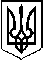 У К Р А Ї Н АП Е Р Е Г І Н С Ь К А   С Е Л И Щ Н А    Р А Д АВосьме демократичне скликанняДванадцята сесіяР І Ш Е Н Н Явід   .   .2021. №      -12/2021смт. Перегінське  Про розроблення детального плану території 	Розглянувши заяву громадянини, Василинюка Петра Михайловича, копії графічних матеріалів, відповідно до ст. 26 Закону України «Про місцеве самоврядування в Україні», ст. 8, 10, 19 Закону України "Про регулювання містобудівної діяльності", Порядку розроблення містобудівної документації, затвердженого  наказом Міністерства регіонального розвитку, будівництва та житлово-комунального господарства України від 16.11.2011 №290, враховуючи пропозиції комісії містобудування, будівництва, земельних відносин, екології та охорони навколишнього середовища, селищна рада          ВИРІШИЛА: 1. Розробити детальний план території  для зміни цільового призначення частини земельної ділянки площею 0,0635га цільове призначення якої для обслуговування приміщення під влаштування стрічкопильного верстату під будівництво індивідуального житловий будинок та господарських споруд в с. Сливки Калуського р-ну Івано-Франківської обл.1.1. Інвестором з фінансування  розробки містобудівної документації, зазначеної в п. 1 цього рішення визнати заявника –  гр. Василинюка Петра Михайловича.2. Визначити замовником розроблення детального плану території , зазначеного в п. 1 цього рішення, виконавчий комітет Перегінської селищної ради.3. Для виконання робіт з розроблення детального плану визначити ліцензовану проектну організацію згідно чинного законодавства 4. Після виготовлення детальних планів територій подати їх на громадські слухання, з метою врахування зауважень на внесення пропозиції громадськості, та на затвердження сесією селищної ради.5. Контроль за виконанням даного рішення покласти на постійну комісію містобудування, будівництва, земельних відносин, екології та охорони навколишнього середовища Перегінської селищної ради.(Пайш І.М.)Селищний голова                                                                  Ірина ЛЮКЛЯН